ALGEBRA VA ANALIZ ASOSLARI( haftasiga 3 soatdan, jami 102 soat )X SINFDarslar tartibiMavzu nomiMavzu nomiSoatTaqvimiy muddatI CHORAKI CHORAK1-darsTo‘plam	tushunchasi,to‘ldiruvchi to‘plamto‘plamlar	ustida	amallar;12-darsTo‘plam	tushunchasi,to‘ldiruvchi to‘plamto‘plamlar	ustida	amallar;13-darsTo‘plam	tushunchasi,to‘ldiruvchi to‘plamto‘plamlar	ustida	amallar;14-darsTo‘plam	tushunchasi,to‘ldiruvchi to‘plamto‘plamlar	ustida	amallar;15-darsMulohazalar. Inkor, kon’yuksiya va diz’yunksiyaMulohazalar. Inkor, kon’yuksiya va diz’yunksiya16-darsMulohazalar. Inkor, kon’yuksiya va diz’yunksiyaMulohazalar. Inkor, kon’yuksiya va diz’yunksiya17-darsMulohazalar. Inkor, kon’yuksiya va diz’yunksiyaMulohazalar. Inkor, kon’yuksiya va diz’yunksiya18-darsMantiqiy teng kuchlilik;  mantiqiy qonunlarMantiqiy teng kuchlilik;  mantiqiy qonunlar19-darsMantiqiy teng kuchlilik;  mantiqiy qonunlarMantiqiy teng kuchlilik;  mantiqiy qonunlar110-darsImplikasiya, konversiya, inversiya va kontrapozisiya Implikasiya, konversiya, inversiya va kontrapozisiya 111-darsImplikasiya, konversiya, inversiya va kontrapozisiyaImplikasiya, konversiya, inversiya va kontrapozisiya112-darsPredikatlar va kvantorlar Predikatlar va kvantorlar 113-darsPredikatlar va kvantorlarPredikatlar va kvantorlar114-darsTo‘g‘ri fikr yuritish (argumentatsiya) qonunlari; paradokslar va sofizmlarTo‘g‘ri fikr yuritish (argumentatsiya) qonunlari; paradokslar va sofizmlar115-darsTo‘g‘ri fikr yuritish (argumentatsiya) qonunlari; paradokslar va sofizmlarTo‘g‘ri fikr yuritish (argumentatsiya) qonunlari; paradokslar va sofizmlar116-darsMasalalar yechish Masalalar yechish 117-darsMasalalar yechishMasalalar yechish118-darsMasalalar yechishMasalalar yechish119-dars1-Nazorat ishi1-Nazorat ishi120-darsSodda foizlar, murakkab foizlar Sodda foizlar, murakkab foizlar 121-darsSodda foizlar, murakkab foizlarSodda foizlar, murakkab foizlar122-darsSodda foizlar, murakkab foizlarSodda foizlar, murakkab foizlar123-darsMasalalar yechish  Masalalar yechish  124-darsMasalalar yechishMasalalar yechish125-darsMasalalar yechishMasalalar yechish126-dars2-Nazorat ishi2-Nazorat ishi127-darsSodda ratsional tenglamalar va ularning sistemalari Sodda ratsional tenglamalar va ularning sistemalari 128-darsSodda ratsional tenglamalar va ularning sistemalariSodda ratsional tenglamalar va ularning sistemalari1II CHORAKII CHORAKII CHORAKII CHORAKII CHORAKII CHORAK29-darsSodda ratsional tenglamalar va ularning sistemalariSodda ratsional tenglamalar va ularning sistemalariSodda ratsional tenglamalar va ularning sistemalari130-darsSodda ratsional tenglamalar va ularning sistemalariSodda ratsional tenglamalar va ularning sistemalariSodda ratsional tenglamalar va ularning sistemalari131-darsSodda irratsional tenglamalar va ularning sistemalari Sodda irratsional tenglamalar va ularning sistemalari Sodda irratsional tenglamalar va ularning sistemalari 132-darsSodda irratsional tenglamalar va ularning sistemalariSodda irratsional tenglamalar va ularning sistemalariSodda irratsional tenglamalar va ularning sistemalari133-darsSodda irratsional tenglamalar va ularning sistemalariSodda irratsional tenglamalar va ularning sistemalariSodda irratsional tenglamalar va ularning sistemalari134-darsSodda irratsional tenglamalar va ularning sistemalariSodda irratsional tenglamalar va ularning sistemalariSodda irratsional tenglamalar va ularning sistemalari135-darsSodda	ko‘rsatkichli	tenglamalar sistemalari vaularning136-darsSodda	ko‘rsatkichli	tenglamalar sistemalarivaularning137-darsSodda	ko‘rsatkichli	tenglamalar sistemalarivaularning138-darsSodda	ko‘rsatkichli	tenglamalar sistemalarivaularning139-darsTenglamalarni taqribiy yechish 140-darsTenglamalarni taqribiy yechish141-darsSodda ratsional tengsizliklar va ularning sistemalari Sodda ratsional tengsizliklar va ularning sistemalari Sodda ratsional tengsizliklar va ularning sistemalari 142-darsSodda ratsional tengsizliklar va ularning sistemalariSodda ratsional tengsizliklar va ularning sistemalariSodda ratsional tengsizliklar va ularning sistemalari143-darsSodda ratsional tengsizliklar va ularning sistemalariSodda ratsional tengsizliklar va ularning sistemalariSodda ratsional tengsizliklar va ularning sistemalari144-darsSodda irratsional tengsizliklar  Sodda irratsional tengsizliklar  Sodda irratsional tengsizliklar  145-darsSodda irratsional tengsizliklarSodda irratsional tengsizliklarSodda irratsional tengsizliklar146-darsMasalalar yechish Masalalar yechish Masalalar yechish 147-dars3-Nazorat ishi  3-Nazorat ishi  3-Nazorat ishi  1III CHORAKIII CHORAKIII CHORAKIII CHORAKIII CHORAKIII CHORAK48-darsMasalalar yechishMasalalar yechishMasalalar yechish149-darsMasalalar yechishMasalalar yechishMasalalar yechish150-darsMunosabatlar va akslantirishlar; funksiya Munosabatlar va akslantirishlar; funksiya Munosabatlar va akslantirishlar; funksiya 151-darsMunosabatlar va akslantirishlar; funksiyaMunosabatlar va akslantirishlar; funksiyaMunosabatlar va akslantirishlar; funksiya152-darsMunosabatlar va akslantirishlar; funksiyaMunosabatlar va akslantirishlar; funksiyaMunosabatlar va akslantirishlar; funksiya153-darsElementar funksiyalar monotonligi, eng katta va eng kichik qiymatlari haqida tushunchaElementar funksiyalar monotonligi, eng katta va eng kichik qiymatlari haqida tushunchaElementar funksiyalar monotonligi, eng katta va eng kichik qiymatlari haqida tushuncha154-darsElementar funksiyalar monotonligi, eng katta va eng kichik qiymatlari haqida tushunchaElementar funksiyalar monotonligi, eng katta va eng kichik qiymatlari haqida tushunchaElementar funksiyalar monotonligi, eng katta va eng kichik qiymatlari haqida tushuncha155-darsChiziqli va kvadratik modellar Chiziqli va kvadratik modellar Chiziqli va kvadratik modellar 156-darsChiziqli va kvadratik modellar157-darsChiziqli va kvadratik modellar158-dars4-Nazorati shi  159-darsDavriy jarayonlar va ularni kuzatish 160-darsfunksiyalari yordamida modellashtirish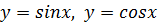 vaular161-darsfunksiyalari yordamida modellashtirishvaular162-darsfunksiyalari yordamida modellashtirishvaular163-darsEng sodda trigonometrik tenglamalar  164-darsEng sodda trigonometrik tenglamalar165-darsEng sodda trigonometrik tenglamalar166-dars Eng sodda trigonometrik tengsizliklar167-darsEng sodda trigonometrik tengsizliklar168-darsEng sodda trigonometrik tengsizliklar169-darsMasalalar yechish 170-darsMasalalar yechish171-darsMasalalar yechish172-dars5-Nazorat ishi  173-darsGrafiklarni almashtirish  174-darsParametrik ko‘rinishda berilgan sodda grafiklari  funksiyalarfunksiyalar175-darsParametrik ko‘rinishda berilgan sodda grafiklarifunksiyalarfunksiyalar176-darsKo‘rsatkichli funksiya va uning grafigi  177-darsBevosita yechiladigan ko‘rsatkichli tenglamalar va tengsizliklar Bevosita yechiladigan ko‘rsatkichli tenglamalar va tengsizliklar Bevosita yechiladigan ko‘rsatkichli tenglamalar va tengsizliklar 178-darsBevosita yechiladigan ko‘rsatkichli tenglamalar va tengsizliklarBevosita yechiladigan ko‘rsatkichli tenglamalar va tengsizliklarBevosita yechiladigan ko‘rsatkichli tenglamalar va tengsizliklar1IV CHORAKIV CHORAKIV CHORAKIV CHORAKIV CHORAKIV CHORAK79-darsBevosita yechiladigan ko‘rsatkichli tenglamalar va tengsizliklarBevosita yechiladigan ko‘rsatkichli tenglamalar va tengsizliklarBevosita yechiladigan ko‘rsatkichli tenglamalar va tengsizliklar180-dars6-Nazorat ishi   6-Nazorat ishi   6-Nazorat ishi   181-darsLogarifm haqida tushuncha. Logarifmik funksiya. Eng sodda logarifmik tenglama va tengsizliklar Logarifm haqida tushuncha. Logarifmik funksiya. Eng sodda logarifmik tenglama va tengsizliklar Logarifm haqida tushuncha. Logarifmik funksiya. Eng sodda logarifmik tenglama va tengsizliklar 182-darsLogarifm haqida tushuncha. Logarifmik funksiya. Eng sodda logarifmik tenglama va tengsizliklarLogarifm haqida tushuncha. Logarifmik funksiya. Eng sodda logarifmik tenglama va tengsizliklarLogarifm haqida tushuncha. Logarifmik funksiya. Eng sodda logarifmik tenglama va tengsizliklar183-darsLogarifm haqida tushuncha. Logarifmik funksiya. Eng sodda logarifmik tenglama va tengsizliklarLogarifm haqida tushuncha. Logarifmik funksiya. Eng sodda logarifmik tenglama va tengsizliklarLogarifm haqida tushuncha. Logarifmik funksiya. Eng sodda logarifmik tenglama va tengsizliklar184-darsLogarifm haqida tushuncha. Logarifmik funksiya. Eng sodda logarifmik tenglama va tengsizliklarLogarifm haqida tushuncha. Logarifmik funksiya. Eng sodda logarifmik tenglama va tengsizliklarLogarifm haqida tushuncha. Logarifmik funksiya. Eng sodda logarifmik tenglama va tengsizliklar185-darsKo‘rsatkichli va logarifmik funksiyalar yordamida modellashtirish Ko‘rsatkichli va logarifmik funksiyalar yordamida modellashtirish Ko‘rsatkichli va logarifmik funksiyalar yordamida modellashtirish 186-darsKo‘rsatkichli va logarifmik funksiyalar yordamida modellashtirishKo‘rsatkichli va logarifmik funksiyalar yordamida modellashtirish187-darsKo‘rsatkichli va log modellashtirisharifmik funksiyalar yordamida188-darsMasalalar yechish   189-darsMasalalar yechish190-darsMasalalar yechish191-darsMasalalar yechish192-dars7-Nazorat ishi193-darsKompleks sonlar vasonni tasvirlashular ustida amallar. Kompleks194-darsKompleks sonlar vasonni tasvirlashular ustida amallar. Kompleks195-dars                        larda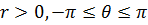 ko‘rinishdagi komplek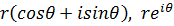 s sonlar196-darsTrigonometrik shaklda berilgan kompleks sonlarning ko‘paytmasi va bo‘linmasiTrigonometrik shaklda berilgan kompleks sonlarning ko‘paytmasi va bo‘linmasi197-darsTrigonometrik shaklda berilgan kompleks sonlarning ko‘paytmasi va bo‘linmasi Trigonometrik shaklda berilgan kompleks sonlarning ko‘paytmasi va bo‘linmasi 198-darsKompleks sondan kvadrat ildiz chiqarish Kompleks sondan kvadrat ildiz chiqarish 199-darsMasalalar yechish  Masalalar yechish  1100-darsMasalalar yechishMasalalar yechish1101-darsMasalalaryechishMasalalaryechish1102-dars8-Nazoratishi8-Nazoratishi1